Welkom thuis! 					 Jaarthema 2021-2022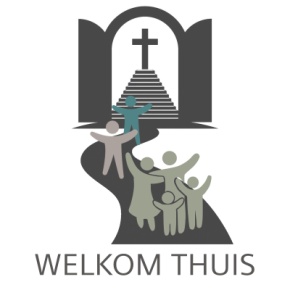 6 februari 2022 – Lucas 19:1-10 – ds Rutger HeijWelkom thuis: Is Jezus welkom bij jou thuis?Ik denk dat je ‘ja’ antwoordt op bovenstaande vraag. Maar hoe is Jezus welkom bij jou thuis? Voel je je vereerd dat Hij bij jou op bezoek komt? Of ontvang je Hem omdat je niet onder zijn bezoek uitkomt? Of nodig je Hem uit omdat je wel eens wilt weten wie Hij is?Je kunt Jezus ook in je huis ontvangen als iemand die jouw leven op zijn kop gaat zetten. Dat gebeurt in het leven van Zacheüs. Jezus komt niet op Zacheüs’ voorwaarden bij hem op bezoek, maar Jezus nodigt zichzelf uit. Zacheüs wordt een gast in zijn eigen huis en op de een of andere manier bepaalt Jezus opeens wat er daar gebeurt.Kapsel jij Jezus in of kapselt Hij jou in? Lucas 7:36-50 vormt het spiegelverhaal van hoofdstuk 19:1-10. Simon de Farizeeër ontvangt Jezus als een geëerde gast. En ook ‘omdat het nou eenmaal moet’. Simon ontvangt Jezus niet hartelijk. Moet Jezus blij zijn dat Hij überhaupt bij Simon op bezoek mag komen?Hoe je Jezus ontvangt heeft te maken met hoe je naar jezelf kijkt en hoe je naar Jezus kijkt. Hebben wij Jezus wat te bieden of heeft Hij ons wat te bieden? Jezus wil bij ons binnenkomen, Hij wil ons leven binnenkomen (Openbaring 3:20). Want Jezus zoekt en redt wat verloren was. Als je niet door hebt dat jij die verlorene bent wordt het een heel ongemakkelijk bezoek. Zacheüs wilde weten wie Jezus was, maar Jezus laat merken precies te weten wie Zacheüs is. Dat geeft Zacheüs de ruimte om het ook voor zichzelf toe te geven: ik heb Jezus nodig als mijn redder.Jezus wil in jouw leven komen als brenger van de alternatieve wereld. Dat is de wereld waarin God centraal staat, waarin we oog hebben voor elkaar, waarin recht gedaan wordt en alles eerlijk verloopt. Een wereld waarin niemand wordt buitengesloten, vernederd, tekort gedaan of benadeeld. Die wereld komt Jezus brengen. Hij brengt hem bij Zacheüs binnen en Hij wil die wereld achter jouw voordeur brengen. Want de nieuwe wereld begint bij jezelf. Zacheüs is blij dat Jezus bij hem in huis komt. Hij heeft ontdekt dat de wereld die God voor ogen heeft echt goed is. Soms zie je nu al hoe stukjes van die alternatieve wereld goed doen en vreugde geven.Laat Jezus binnen in alle aspecten van je leven: in je relaties (slaapkamer), je prioriteiten (de weekplanner in de keuken), je omgang met je bezit (zolder). Laat Jezus je vuile was doen (badkamer). Ga met Jezus de kelder in om donkere herinneringen op te ruimen zodat jij de deur niet meer krampachtig dicht hoeft te houden. Laat Jezus toe in je bijkeuken waar je iedere keer struikelt over de onopgeruimde rommel in je leven. Vaak laten we Jezus buiten staan of hooguit een beetje door het sleutelgat kijken. Maar op het moment dat jij angstig door de knieën gaat en door het sleutelgat naar buiten kijkt, zie je Jezus en zijn liefde.